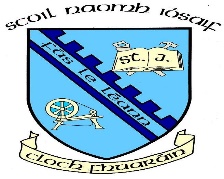 Concerts and Christmas Dinner  December 2022  Parent InformationChristmas Dinner will be on Friday 9th December – Children traditionally go home early on this day.  We will forward pick up times shortly.Our school hall has a limited seating capacity and depending on the size of each class/year group there may also be a limit on the number of family members who can attend each concert.   Please note that Primary 4 children will hold their special music concert later in the year as part of the Music Pathways Programme.Day/dateClass/ClassesTimeMonday 12thChoir Carol ServiceFor parents of the children in the choir2.00 – School Assembly HallTuesday 13thNursery11.00 – School assembly HallWednesday 14thP6/7 Evening Performance 7.00 in St. Paul’s High SchoolThursday 15thP1 and P211.00 for P1 – School Assembly Hall11.20 for P2 – School Assembly HallFriday 16thP3 and P511.00 for P3 – School Assembly Hall11.20 for P5 – School Assembly Hall